Zwiększona częstotliwość odbioru  odpadów komunalnych segregowanych  w 2020 roku !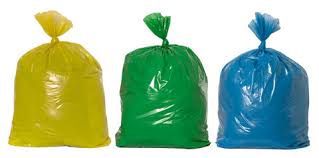                                                                                   Informuje się mieszkańców Gminy Suszec,     że          w bieżącym  roku zwiększy  się częstotliwość odbioru odpadów segregowanych. Zgodnie               z harmonogramem na 2020 rok, selektywnie zebrane odpady będą odbierane  bezpośrednio               z nieruchomości z częstotliwością co trzy tygodnie. Z tego powodu     w niektórych miesiącach odbiór odpadów segregowanych przypada dwa razy                    w miesiącu.J A K       S E G R E G O W A Ć     O D P A D Y  ?J A K       S E G R E G O W A Ć     O D P A D Y  ?J A K       S E G R E G O W A Ć     O D P A D Y  ?    METALE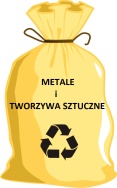  I TWORZYWA SZTUCZNE   SZKŁO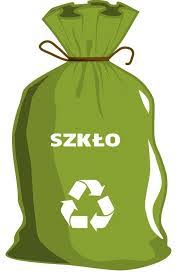 PAPIER 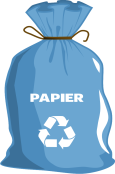 WRZUCAMY:	butelki plastikowe,nakrętki, kapsle i zakrętki odsłoików oraz butelek,plastikowe opakowania,torebki, worki foliowe,puszki po konserwach,aluminiowe puszki po napojach,kartony po mleku i sokachWRZUCAMY:słoiki i butelkipo żywności i napojach*,szklane opakowaniapo kosmetykach*zakrętki i kapsle wrzucamy do metali i tworzyw sztucznychWRZUCAMY:opakowania z papieru i tektury,gazety, czasopisma i ulotki,zeszyty, kartony,papier biurowyNIE WRZUCAMY:opakowań po lekach,zużytych baterii i akumulatorów,opakowań po farbach,  lakierachi olejach,plastikowych zabawek,części samochodowych,zużytego sprzętuelektronicznego i AGDNIE WRZUCAMY:ceramiki, doniczek,porcelany,szkła okularowego,żaroodpornego i hartowanego,zniczy z zawartością wosku,żarówek, świetlóweki reflektorów,szklanych opakowań po lekach,rozpuszczalnikachi olejach silnikowych,luster i szyb okiennychNIE WRZUCAMY:odpadów higienicznych,kartonów po mleku i napojach,papieru lakierowanego,i powlekanego folią,zanieczyszczonego papieru,papierowych worków po nawozachi materiałach budowlanych